.Alt. Tracks:-Take It Back by Reba McEntire;Are You Ready 2 Luv (feat. Bruce Billups) by Lebrado;Evil Girl by Scooter Lee[1-8] WALK FWD 2X, TOUCH R BEHIND L, STEP BACK R, WALK BACK 2X, 1/4 SAILOR TO L**variation for beginners: 1/4 turn L shuffle (1/4 turn to L stepping L to side, step R together, Step L to side)[9-16] REPEAT 1-8[17-24] LINDY RIGHT, LINDY LEFT[25-32] SHUFFLE FWD, ROCK RECOVER, SHUFFLE BACK, ROCK RECOVERThere's plenty of opportunity in these steps for a more seasoned dancer to add variations, such as making a syncopated anchor step on counts 3&4/11&12 or making a full turn on counts 5-6/13-14.Contact: steve@appleblossom.netBaby Westie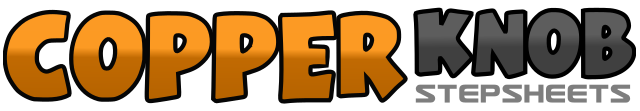 .......Count:32Wall:2Level:Beginner.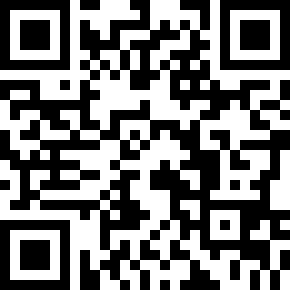 Choreographer:Steve Cavanaugh (USA) - June 2019Steve Cavanaugh (USA) - June 2019Steve Cavanaugh (USA) - June 2019Steve Cavanaugh (USA) - June 2019Steve Cavanaugh (USA) - June 2019.Music:After Party - Koffee BrownAfter Party - Koffee BrownAfter Party - Koffee BrownAfter Party - Koffee BrownAfter Party - Koffee Brown.or:Any West Coast Swing songAny West Coast Swing songAny West Coast Swing songAny West Coast Swing songAny West Coast Swing song........1-4Step fwd R, Step fwd L, Touch R behind L, Step back R5-6, 7&8Step back L, Step back R, Step L behind R, 1/4 turn to L stepping R to side, Step L to side1-4Step fwd R, Step fwd L, Touch R behind L, Step back R5-6, 7&8Step back L, Step back R, Step L behind R, 1/4 turn to L stepping R to side, Step L to side1&2, 3-4Step R to side, Step L together, Step R to side, Rock L behind R, Recover weight on R5&6, 7-8Step L to side, Step R together, Step L to side, Rock R behind L, Recover weight to L1&2, 3-4Step R fwd, Step L beside R, Step R fwd, Rock fwd on L, Recover weight on R5&6, 7-8Step L back, Step R beside L, Step L back, Rock back on R, Recover weight on L